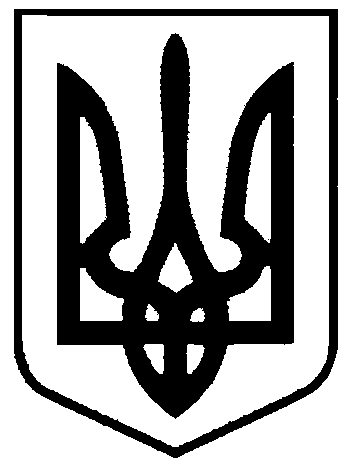 СВАТІВСЬКА МІСЬКА РАДАВИКОНАВЧИЙ КОМІТЕТРІШЕННЯвід  «28» серпня_2019 р.                         м. Сватове                                   № ___   Про затвердження протоколу про результати електронного аукціону з продажу об’єкта малої приватизації по вул.  Франка, 5  в м. СватовеКеруючись Законом України «Про приватизацію державного і комунального майна», Порядком проведення електронних аукціонів для продажу об’єктів малої приватизації, затвердженим постановою Кабінету Міністрів України від 10.05.2018 року №432 (із змінами), враховуючи рішення сесії міської ради № 27/5 від  22.01.2019 року «Про затвердження Переліку об’єктів комунальної власності Сватівської міської ради, що підлягають приватизації у 2019 році», «Положення про діяльність аукціонної комісії для продажу об’єктів малої приватизації», рішення сесії міської ради № 24/5 від 11.10..2018року «Про приватизацію  комунального майна територіальної громади м. Сватове», протокол №2 засідання аукціонної комісії від 03.09.2019 року, згідно з Протоколом про результатами електронного аукціону №UA-PS-2019-08-004-000005-2 сформованого 25.08.2019 року 19:54:33 для забезпечення приватизації житлового приміщення, 15/50 частин житлового будинку за адресою Луганська область, м. Сватове, вул. Франка, 5, площею 18,7 кв.м. шляхом продажу на аукціоні з умовами, Виконавчий комітет Сватівської міської радиВИРІШИВ:1. Затвердити протокол про результати електронного аукціону № UA-PS-2019-08-04-000005-2 сформованого 25.08.2019 року 19:54:33 оператором – ПП «Тендер онлайн»  через електронний майданчик якого було розміщено оголошення про проведення аукціону. 2. В зв’язку з відсутністю учасників та подачі пропозицій під час проведення аукціону визнати, що аукціон не відбувся.3. Розпочато аукціон зі зниженням стартової ціни:- Затвердити стартову ціну продажу об’єкту: 15/50 частин житлового будинку з відповідною часткою надвірних будівель, розташованих за адресою: Луганська область, м. Сватове, вул. Франка, 5. Із зниженням стартової ціни в сумі 11 786,5 (одинадцять тисяч сімсот вісімдесят шість) гривень.
- Затвердити умови продажу:  15/50 частин житлового будинку з відповідною часткою надвірних будівель, загальною площею 18,7 кв.м.  за адресою: Луганська область, м. Сватове, вул. Франка, 5:- Подальше використання лише як житлового приміщення - Дотримання санітарно-екологічних та протипожежних норм експлуатації об’єкта, утримання прилеглої території у належному санітарному стані.- Покупець бере на себе витрати пов’язані з нотаріальним посвідченням договору купівлі – продажу об’єкта.4. Аукціонній комісії з продажу об’єктів малої приватизації комунальної власності територіальної громади м. Сватове    забезпечити опублікування протоколу про результати електронного аукціону № UA-PS-2019-08-04-000005-2 від 25.08.2019 року на сайті Сватівської міської ради.5. Контроль за виконанням даного рішення залишаю за собоюСватівський міський голова                                                                 Є.В. Рибалко